ПРОТОКОЛ № 2внеочередного Общего собрания членов саморегулируемой организации «Союз дорожно-транспортных строителей «СОЮЗДОРСТРОЙ»(Далее – Общее собрание)г. Москва                                                                                                       «25» мая 2017 годаМесто проведения Общего собрания:Российская Федерация, город Москва, улица  Садовая-Самотечная, д.18, корп.1Время регистрации: 09 ч.00 мин. – 09 ч.45 мин. (Московское время)Время проведения собрания: 10 ч.00 мин. – 11.00 мин.  Форма проведения: Очное (совместное присутствие).Всего членов саморегулируемой организации «Союз дорожно-транспортных строителей «СОЮЗДОРСТРОЙ» (Далее – Союз): 381.На Общем собрании присутствовало 205 членов саморегулируемой организации «Союз дорожно-транспортных строителей «СОЮЗДОРСТРОЙ: Число голосов, принадлежащих членам саморегулируемой организации «Союз дорожно-транспортных строителей «СОЮЗДОРСТРОЙ», принявших участие на Общем собрании по вопросам повестки дня –205.Кворум для проведения внеочередного Общего собрания и принятия решения по вопросам, вынесенным на повестку Общего собрания, имеется.С вступительным словом к собравшимся обратился Президент Союза Кошкин А.А., который представил Президиум Общего собрания и предложил избрать Председателя и Секретаря Общего собрания и выдвинул кандидатуру Генерального директора «СОЮЗДОРСТРОЙ» - Хвоинского Леонида Адамовича, и Секретарем Общего собрания – кандидатуру заместителя генерального директора Союза Суханова Павла Львовича. Голосовали:«За» –205 голосов, «против» – 0, «воздержался» –  0.Решение принято.На Общем собрании членов саморегулируемой организации «Союз дорожно-транспортных строителей «СОЮЗДОРСТРОЙ» Председательствующим на голосование был поставлен вопрос об избрании Счетной комиссии в количестве 4 человек и персонального состава Счетной комиссии:Председатель Счетной комиссии – Суханов Павел Львович.Члены комиссии: Ламаев Александр Сергеевич, Карулин Владимир  Михайлович, Борисенко Геннадий Геннадьевич. Голосовали:«За» – 205 голосов, «против» – 0, «воздержался» – 0.Решение принято.Повестка дня:  .Утверждение новых внутренних документов саморегулируемой организации «Союз дорожно-транспортных строителей «СОЮЗДОРСТРОЙ» согласно Федеральному закону №372-ФЗ от 03.07.2016г. «О внесении изменений в Градостроительный кодекс Российской Федерации и отдельные законодательные акты Российской Федерации».Председателем был поставлен вопрос об утверждении Повестки дня Общего собрания.Голосовали:«За» –205 голосов, «против» – 0, «воздержался» – 0.Решение принято.После утверждения участники Общего собрания приступили к обсуждению Повестки дня.По первому вопросу: Утверждение новых внутренних документов саморегулируемой организации «Союз дорожно-транспортных строителей «СОЮЗДОРСТРОЙ» согласно Федеральному закону №372-ФЗ от 03.07.2016г. «О внесении изменений в Градостроительный кодекс Российской Федерации и отдельные законодательные акты Российской Федерации» выступил Генеральный директор Хвоинский Леонид Адамович. Коллеги!  Федеральный закон № 372-ФЗ «О внесении изменений в Градостроительный кодекс Российской Федерации и отдельные законодательные акты», обязывает саморегулируемые организации разработать и утвердить новые внутренние документы:-    «Положение о постоянно действующем коллегиальном органе управления «СОЮЗДОРСТРОЙ»; - «Правила осуществления контроля за деятельностью членов саморегулируемой организации «Союз дорожно-транспортных строителей «СОЮЗДОРСТРОЙ»;- Меры дисциплинарного воздействия, применяемые в саморегулируемой организации «Союз дорожно-транспортных строителей «СОЮЗДОРСТРОЙ»;- Квалификационный стандарт  «СОЮЗДОРСТРОЙ» -«Специалист по организации строительства»;- Квалификационный стандарт «СОЮЗДОРСТРОЙ» - «Руководитель строительной организации»;- Положение «О членстве в саморегулируемой организации, в том числе о размере, порядке расчета, а также порядке уплаты вступительного и регулярного членских взносов»;- СТО 60452903 СОЮЗДОРСТРОЙ 1,01-2013 «СТРУКТУРА СИСТЕМЫ НОРМАТИВНЫХ ДОКУМЕНТОВ «СОЮЗДОРСТРОЙ». Часть 1 Дорожное хозяйство. Правила построения, изложения, оформления и обозначения стандарта организации»;- СТО 60452903 СОЮЗДОРСТРОЙ 1.03-2011 «Основные положения»;- СТО 60452903 СОЮЗДОРСТРОЙ 1.04-2011 «Положение о геодезической службе членов СРО».Вышеуказанные документы  являются для саморегулируемых организаций обязательными. Данные документы разработаны  в соответствии со  статьями Градостроительного кодекса Российской Федерации и Федерального закона № 315-ФЗ «О саморегулируемых организациях».Предлагаю утвердить новые внутренние документы саморегулируемой организации «Союз дорожно-транспортных строителей  «СОЮЗДОРСТРОЙ» в соответствие с действующим законодательством.  Голосовали:«За» – 202 голосов, «против» – 0, «воздержался» – 3.Решение принято.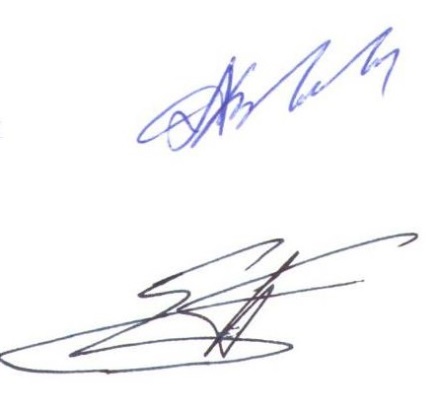 Председатель собрания                                                             Л.А. ХвоинскийСекретарь собрания                                                                     П.Л. Суханов